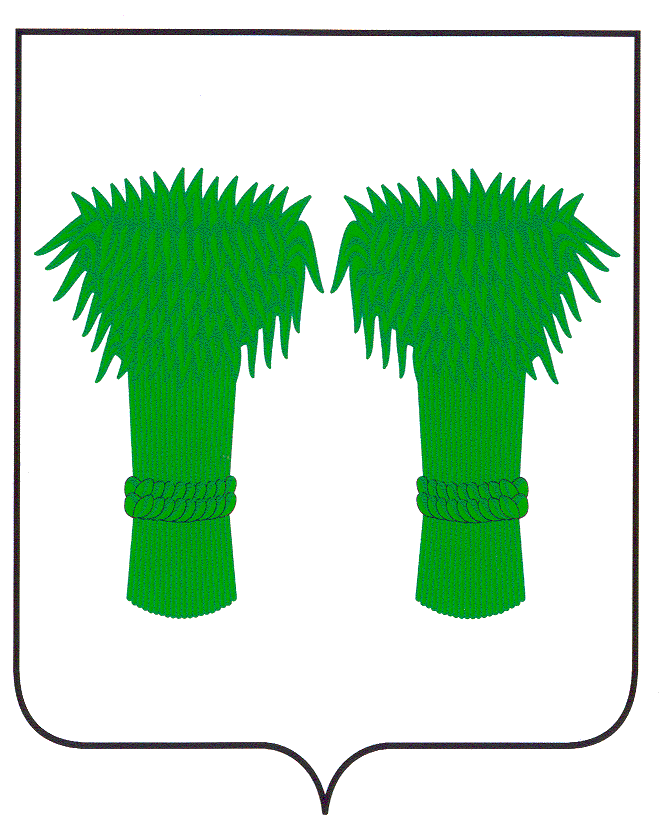  МУНИЦИПАЛЬНЫЙ  ВЕСТНИК                                       информационный бюллетень                                 Официальное издание районного Собрания депутатов и                               администрации Кадыйского муниципального районаСПЕЦВЫПУСКОпределены порядок и условия заключения договора пользования рыбоводным участком на новый срок без проведения торговПостановлением Правительства РФ от 06.04.2017 N 415
утверждены Правила заключения договора пользования рыбоводным участком на новый срок без проведения торгов (конкурсов, аукционов) с рыбоводным хозяйством, надлежащим образом исполнившим свои обязанности по договору пользования рыбоводным участком, и изменения условий такого договора.Рыбоводные хозяйства, надлежащим образом исполнившие свои обязанности по договору пользования рыбоводным участком, по истечении срока его действия имеют преимущественное право на заключение такого договора на новый срок без проведения торгов. В отношении рыбоводных участков, расположенных на водных объектах или их частях, не прилегающих к территории муниципальных образований субъектов РФ, на континентальном шельфе и в исключительной экономической зоне РФ, договор заключается Росрыболовством. В отношении рыбоводных участков, расположенных на водных объектах или их частях, прилегающих к территории муниципального образования, договор заключается территориальными органами Росрыболовства соответствующего субъекта РФ. Для заключения договора рыбоводное хозяйство обязано уведомить уполномоченный орган в письменной форме о желании заключить договор не ранее чем за 6 месяцев и не позднее чем за 3 месяца до окончания срока его действия. Рыбоводное хозяйство, надлежащим образом исполнившее свои обязанности по договору пользования рыбоводным участком и планирующее заключить новый договор, должно соответствовать ряду требований, в частности, в отношении него не должны проводиться процедуры банкротства и ликвидации, его деятельность не должна быть приостановлена в порядке, предусмотренном КоАП РФ, а также у рыбоводного хозяйства должна отсутствовать неисполненная обязанность по налогам, сборам и иным обязательным платежам за последний отчетный период в размере более 25 процентов балансовой стоимости его активов. При заключении нового договора по соглашению сторон могут быть изменены следующие условия ранее заключенного договора: - минимальный объем и видовой состав объектов аквакультуры, подлежащих разведению или содержанию, выращиванию, а также выпуску в водный объект и изъятию из водного объекта в границах рыбоводного участка; - реквизиты сторон (место нахождения и адрес, место жительства, место фактического осуществления деятельности, банковские реквизиты); - сведения об объектах рыбоводной инфраструктуры. Изменение иных условий договора не допускается. Заключение нового договора осуществляется на срок действия ранее заключенного договора.Заместитель прокурора  И.В. ОрловскаяМинприроды России уточнен перечень документов при предоставлении государственной услуги по утверждению нормативов допустимых сбросов веществ и микроорганизмов в водные объекты для водопользователейПисьмом Росводресурсов от 17.03.2017 N 02-26/1538
«О направлении разъяснений Минприроды России»уточнен перечень документов при предоставлении государственной услуги по утверждению нормативов допустимых сбросов веществ и микроорганизмов в водные объекты для водопользователей.В перечень документов, предусмотренных пунктом 9 Административного регламента Федерального агентства водных ресурсов по предоставлению государственной услуги по утверждению НДС по согласованию с Федеральной службой по гидрометеорологии и мониторингу окружающей среды, Федеральной службой по надзору в сфере защиты прав потребителей и благополучия человека, Федеральным агентством по рыболовству и Федеральной службой по надзору в сфере природопользования, утвержденного приказом Минприроды России от 02.04.2014 N 246, входят данные о величинах фоновых концентраций, принятых для расчета НДС, а также данные о качестве воды в контрольном створе водного объекта после сброса сточных, в том числе дренажных, вод за последний календарный год. В случае установления НДС на уровне не более ПДК данные о величинах фоновых концентраций не применяются. У новых предприятий-водопользователей ввиду отсутствия сброса сточных и (или) дренажных вод соответственно отсутствуют и данные о качестве воды в контрольном створе водного объекта после сброса сточных, в том числе дренажных, вод за последний календарный год. В этой связи Минприроды России считает возможным прием документов у водопользователей для предоставления государственной услуги по утверждению НДС на уровне не более ПДК без представления данных о величинах фоновых концентраций, а для новых предприятий-водопользователей без представления данных о качестве воды в контрольном створе водного объекта после сброса сточных, в том числе дренажных, вод за последний календарный год.Заместитель прокурора    И.В. ОрловскаяУтвержден порядок ведения реестра объектов накопленного вреда окружающей средеПостановлением Правительства РФ от 13.04.2017 N 445 «Об утверждении Правил ведения государственного реестра объектов накопленного вреда окружающей среде» утвержден порядок ведения реестра объектов накопленного вреда окружающей среде.Ведение государственного реестра включает в себя рассмотрение материалов выявления и оценки объектов, принятие решения о включении объектов в государственный реестр или об отказе во включении объектов в государственный реестр, категорирование объектов, обновление информации об объекте и исключение из государственного реестра. Устанавливаются требования к информационному наполнению реестра, к составу сведений, представляемых в составе заявки на включение объектов в реестр, определяются способы подачи заявки, сроки принятия решения о включении объекта в реестр и основания для отказа во включении в реестр. Сведения, содержащиеся в государственном реестре, размещаются на официальном сайте Минприроды России в информационно-телекоммуникационной сети "Интернет" в открытом доступе.Заместитель прокурора    И.В. ОрловскаяО применении перечней объектов НВОС при постановке на государственный учетПисьмом Росприроднадзора от 20.04.2017 N АС-03-04-36/8244 «О применении перечней объектов НВОС при постановке на государственный учет» разъяснено, что при рассмотрении заявок о постановке объектов НВОС на государственный учет необходимо руководствоваться утвержденными Правительством РФ критериями определения объектов, подлежащих федеральному государственному экологическому надзору Росприроднавдзор указывает, что в соответствии с Положением о федеральном государственном экологическом надзоре, утвержденным Постановлением Правительства РФ от 08.05.2014 N 426, уполномоченным органом на утверждение перечней объектов, оказывающих негативное воздействие на окружающую среду, является Минприроды России. Однако перечни объектов, оказывающих негативное воздействие на окружающую среду, утвержденные Приказами Минприроды России, составлены в соответствии с Постановлением Правительства РФ от 31.03.2009 N 285 "О перечне объектов, подлежащих федеральному государственному экологическому контролю", которое утратило силу. В настоящий момент действующим являются критерии определения объектов, подлежащих федеральному государственному экологическому надзору, установленные Постановлением Правительства РФ от 28.08.2015 N 903 "Об утверждении критериев определения объектов, подлежащих федеральному государственному экологическому надзору". В связи с тем, что Приказы Минприроды России имеют меньшую юридическую силу, чем Постановления Правительства РФ, Росприроднадзор полагает целесообразным руководствоваться утвержденными Правительством РФ критериями. Сообщается, кроме того, что перечни объектов, оказывающих негативное воздействие на окружающую среду при осуществлении хозяйственной и иной деятельности и подлежащих федеральному государственному экологическому надзору, утвержденные приказами Минприроды России, планируется актуализировать на основании данных государственного реестра объектов, оказывающих негативное воздействие на окружающую среду.Заместитель прокурора    И.В. ОрловскаяПонятийный аппарат Федерального закона "О безопасном обращении с пестицидами и агрохимикатами" приведен в соответствие с нормами Организации экономического сотрудничества и развитияФедеральным законом от 17.04.2017 N 70-ФЗ «О внесении изменений в статьи 1 и 9 Федерального закона «О безопасном обращении с пестицидами и агрохимикатами» понятийный аппарат Федерального закона "О безопасном обращении с пестицидами и агрохимикатами" приведен в соответствие с нормами Организации экономического сотрудничества и развития.Принципы надлежащей лабораторной практики впервые были приняты и внедрены в рамках приложения к решению Совета по химии ОЭСР в отношении взаимного признания данных при оценке химикатов от 12 мая 1981 г. С(81)30. Задачей системы надлежащей лабораторной практики является обеспечение транспарентности процесса проведения исследований и гарантирование надлежащего качества полученных результатов, а также оформления, архивирования и предоставления результатов таких исследований. В этой связи в Федеральный закон "О безопасном обращении с пестицидами и агрохимикатами" включены такие понятия, как "неклинические лабораторные исследования пестицида", исследования пестицида, проводимые в окружающей среде", "остаточное количество действующего вещества пестицида", "российская испытательная лаборатория (центр), признанная соответствующей принципам надлежащей лабораторной практики", "иностранная испытательная лаборатория (центр)". Кроме того, установлено, что в качестве результатов регистрационных испытаний пестицидов и агрохимикатов признаются, в числе прочего, результаты неклинических лабораторных исследований пестицида, полученные в российских испытательных лабораториях (центрах), признанных соответствующими принципам надлежащей лабораторной практики, а также результаты неклинических лабораторных исследований об остаточных количествах действующих веществ пестицидов в сельскохозяйственной продукции, полученные в иностранных испытательных лабораториях (центрах) (данное положение применяется со дня вступления в силу международного договора Российской Федерации о присоединении Российской Федерации к Конвенции об Организации экономического сотрудничества и развития от 14 декабря 1960 года).Заместитель прокурора   И.В. ОрловскаяРегламентирован порядок приема региональным органом власти в области лесных отношений лесных деклараций и отчетов об использовании лесов от граждан, юридических лиц, осуществляющих использование лесовПриказом Минприроды России от 08.12.2016 N 641 «Об утверждении Административного регламента предоставления органом государственной власти субъекта Российской Федерации в области лесных отношений государственной услуги по приему лесных деклараций и отчетов об использовании лесов от граждан, юридических лиц, осуществляющих использование лесов» регламентирован порядок приема региональным органом власти в области лесных отношений лесных деклараций и отчетов об использовании лесов от граждан, юридических лиц, осуществляющих использование лесовДля получения госуслуги заявитель представляет необходимые документы в уполномоченный орган непосредственно либо через МФЦ в форме документа на бумажном носителе или в форме электронного документа, подписанного электронной подписью, через Интернет (в т.ч. через портал госуслуг).Срок приема лесных деклараций составляет пять рабочих дней, а срок приема отчетов - пятнадцать рабочих дней с момента их регистрации в уполномоченном органе.Заместитель прокурора     И.В. ОрловскаяРегламентирован порядок предоставления региональными органами власти в области лесных отношений лесных участков в безвозмездное пользованиеПриказом Минприроды России от 25.10.2016 N 559 «Об утверждении Административного регламента предоставления органом государственной власти субъекта Российской Федерации в области лесных отношений государственной услуги по предоставлению лесных участков в безвозмездное пользование» регламентирован порядок предоставления региональными органами власти в области лесных отношений лесных участков в безвозмездное пользование. Заявителями на получение данной госуслуги являются граждане, юридические лица, а также организации, определенные пунктом 2 статьи 3910 Земельного кодекса РФ. Для получения госуслуги заявитель представляет в уполномоченный орган заявление о предоставлении в пределах земель лесного фонда лесного участка в безвозмездное пользование по форме, приведенной в приложении к приказу. Срок предоставления госуслуги при получении заявления уполномоченным органом по почте, электронной почте, через Портал или непосредственно от заявителя, не должен превышать тридцати дней со дня регистрации заявления уполномоченным органом. Срок выдачи (направления) договора безвозмездного пользования лесным участком и акта приема-передачи составляет один рабочий день с момента их подписания со стороны уполномоченного органа. В приложении к документу приведена контактная информация органов государственной власти субъектов РФ в области лесных отношений.Заместитель прокурора   И.В. ОрловскаяУтверждены правила исчисления и взимания платы за негативное воздействие на окружающую средуПостановлением Правительства РФ от 03.03.2017 N 255
"Об исчислении и взимании платы за негативное воздействие на окружающую среду" утверждены правила исчисления и взимания платы за негативное воздействие на окружающую среду.Плата взимается за выбросы загрязняющих веществ в атмосферный воздух стационарными источниками; сбросы загрязняющих веществ в водные объекты и за хранение, захоронение (размещение) отходов производства и потребления. Обязанность по внесению платы за негативное воздействие на окружающую среду, согласно правилам, возлагается на юридических лиц и индивидуальных предпринимателей, занимающихся хозяйственной или иной деятельностью на территории России, континентальном шельфе или в исключительной экономической зоне РФ, оказывающей негативное воздействие на окружающую среду, за исключением лиц, осуществляющих деятельность исключительно на объектах IV категории. При размещении отходов плату обязаны вносить юридические лица и индивидуальные предприниматели, в хозяйственной или иной деятельности которых образуются отходы. Плату за размещение твердых коммунальных отходов обязаны вносить региональные операторы и операторы по обращению с ТКО, осуществляющие деятельность по их размещению. Плата за размещение отходов не взимается при размещении отходов на объектах размещения отходов, исключающих негативное воздействие на окружающую среду. Учет лиц, обязанных вносить плату, осуществляется Росприроднадзором при ведении государственного учета объектов, оказывающих негативное воздействие на окружающую среду. Плата исчисляется лицами, обязанными вносить плату, самостоятельно путем умножения величины платежной базы для исчисления платы по каждому загрязняющему веществу на соответствующие ставки платы, установленные Правительством РФ, с применением установленных законодательством РФ коэффициентов, и суммирования полученных величин. Платежной базой является объем или масса выбросов загрязняющих веществ, сбросов загрязняющих веществ либо объем или масса размещенных в отчетном периоде отходов. Отчетным периодом в отношении платы признается календарный год. Плата, исчисленная по итогам отчетного периода, с учетом корректировки ее размера вносится не позднее 1-го марта года, следующего за отчетным периодом.Заместитель прокурора   И.В. ОрловскаяО зачете, возврате излишне уплаченной платы за негативное воздействие на окружающую средуПисьмом Росприроднадзора от 15.03.2017 N АС-06-02-36/5194 «О зачете, возврате излишне уплаченной платы за негативное воздействие на окружающую среду» разъяснено, что для осуществления зачета и возврата излишне уплаченных сумм платы за негативное воздействие на окружающую среду необходимо подать соответствующее заявление в территориальный орган Росприроднадзора.Зачет, возврат излишне уплаченных сумм платы осуществляется по письменным заявлениям (с приложением ими документов, подтверждающих переплату, и документов, необходимых для проведения сверки по платежам), по результатам рассмотрения которых принимается решение о зачете или возврате излишне уплаченных сумм платы. При этом при выявлении излишне уплаченных сумм платы лиц, обязанных вносить ежеквартальные авансовые платежи, приоритетным является принятие решения о зачете денежных средств в счет платежей будущего периода. Возврат излишне уплаченных сумм платы оформляется только после зачета сумм излишне уплаченной платы в счет погашения задолженности, пеней, начисленных на сумму задолженности. Кроме того, территориальный орган вправе отказать в возврате добровольно исчисленной и внесенной лицом, обязанным вносить плату, ежеквартальной авансовой платы за негативное воздействие на окружающую среду в силу ч. 4 статьи 1109 ГК РФ ("Неосновательное обогащение, не подлежащее возврату").Заместитель прокурора    И.В. ОрловскаяУстановлен порядок извещения Россельхознадзора при обнаружении признаков заражения или засорения подкарантинной продукции карантинными объектамиПриказом Минсельхоза России от 09.01.2017 N 1 «Об утверждении порядка немедленного извещения, в том числе в электронной форме, Федеральной службы по ветеринарному и фитосанитарному надзору об обнаружении признаков заражения и (или) засорения подкарантинной продукции, подкарантинных объектов карантинными объектами» установлен порядок извещения Россельхознадзора при обнаружении признаков заражения или засорения подкарантинной продукции карантинными объектами.Порядок распространяется на граждан и юридических лиц, имеющих в собственности (владении, пользовании, аренде) подкарантинные объекты или осуществляющих производство (переработку), ввоз/вывоз из России, хранение, перевозку и реализацию подкарантинной продукции. Определено, что заявитель в срок не позднее чем один календарный день с момента обнаружения признаков заражения или засорения обязан направить извещение в управление Россельхознадзора. Извещение направляется по почте заказным письмом с уведомлением о вручении, нарочно, посредством факсимильной связи либо электронной почты через официальный сайт управления Россельхознадзора. Рекомендуемый образец извещения приведен в приложении к Приказу.Заместитель прокурора    И.В. ОрловскаяМинстроем России разъяснен ряд вопросов, возникающих в связи с введением платы за сбор и вывоз твердых коммунальных отходовПисьмом Минстроя России от 22.02.2017 N 5554-АТ/04 «По вопросам предоставления коммунальных услуг по обращению с твердыми коммунальными отходами»разъяснен ряд вопросов, возникающих в связи с введением платы за сбор и вывоз твердых коммунальных отходов.  Указывается, в частности, следующее: - сбор и вывоз твердых (в том числе крупногабаритных) бытовых отходов, образующихся в результате деятельности жильцов многоквартирного дома (далее - МКД), является составной частью содержания общего имущества МКД; - в квитанциях на оплату услуг ЖКХ коммунальная услуга по обращению с ТКО выделена отдельной строкой; - размер платы за услугу по обращению с ТКО будет рассчитываться по тарифам, установленным уполномоченными органами государственной власти субъектов РФ с учетом установленных нормативов накопления ТКО, и, соответственно, составляющая платы за содержание жилого помещения в этой части будет исключена; - при первоначальном включении в состав платы за коммунальные услуги, предоставляемые потребителям коммунальных услуг в МКД, платы за коммунальную услугу по обращению с ТКО, размер платы за содержание жилого помещения подлежит уменьшению на размер платы в части, соответствующей стоимости услуг по сбору и вывозу ТКО, оказываемых в МКД, в месяце, предшествующем месяцу, в котором услуги по обращению с ТКО начинает оказывать региональный оператор по обращению с ТКО; - все собственники ТКО заключают договоры на оказание услуг по обращению с ТКО с региональным оператором, в зоне деятельности которого образуются ТКО и находятся места их сбора, оплачивают услуги регионального оператора по обращению с ТКО; - на территории субъекта РФ могут действовать несколько региональных операторов, при этом операторы вправе как самостоятельно оказывать полный комплекс услуг по обращению с ТКО, так и привлекать других операторов; - до даты начала оказания региональным оператором услуги по обращению с ТКО применяются положения действующего законодательства о включении услуги по сбору и вывозу ТКО в состав содержания общего имущества собственников помещений в МКД; - договоры, заключенные собственниками ТКО на сбор и вывоз ТКО, действуют до заключения договора с региональным оператором.Заместитель прокурора    И.В. ОрловскаяПрокуратура разъясняет порядок проведения органами государственного контроля (надзора), муниципального контроля внеплановых проверок юридических лиц и индивидуальных предпринимателей на основании поступивших обращений и заявлений граждан В соответствии с ч. 3 – 3.5 ст. 10 Федерального закона от 26.12.2008 
№ 294-ФЗ «О защите прав юридических лиц и индивидуальных предпринимателей при осуществлении государственного контроля (надзора) и муниципального контроля» не могут служить основанием для проведения внеплановой проверки  обращения и заявления, которые не позволяют установить обратившееся в орган контроля (надзора) лицо, а также обращения и заявления, в которых не содержатся сведения о фактах причинения вреда, возникновения чрезвычайных ситуаций природного и техногенного характера или их угрозе.Также не могут служить основанием для проведения внеплановой проверки обращения и заявления, направленные в форме электронных документов, если заявитель не прошел обязательную авторизацию в единой системе идентификации и аутентификации.При этом если изложенная в обращении или заявлении информация может являться основанием для проведения внеплановой проверки и имеются обоснованные сомнения в авторстве обращения или заявления должностное лицо органа контроля обязано принять разумные меры к установлению обратившегося лица.При отсутствии достоверной информации о лице, допустившем нарушение обязательных требований, достаточных данных о нарушении обязательных требований должностными лицами органа контроля может быть проведена предварительная проверка поступившей информации. В рамках предварительной проверки у юридического лица, индивидуального предпринимателя могут быть запрошены пояснения в отношении полученной информации, но представление таких пояснений и иных документов не является обязательным.Также установлено, что при рассмотрении поступивших обращений и заявлений должны учитываться результаты рассмотрения ранее поступивших подобных обращений и заявлений, информации, а также результаты ранее проведенных мероприятий по контролю в отношении соответствующих юридических лиц, индивидуальных предпринимателей.Если после начала соответствующей проверки выявлена анонимность обращения или заявления, явившихся поводом для ее организации, либо установлены заведомо недостоверные сведения, содержащиеся в обращении или заявлении, она подлежит прекращению. При этом орган контроля вправе обратиться в суд с иском о взыскании с гражданина, в том числе с юридического лица, индивидуального предпринимателя, понесенных расходов в связи с рассмотрением поступивших заявлений, обращений, если в них были указаны заведомо ложные сведения.Заместитель прокурора    И.В. ОрловскаяГенеральной прокуратурой РФ разработан информационно-аналитический портал правовой статистики – «crimestat.ru» Портал создан в рамках работ по созданию государственной автоматизированной системы правовой статистики, которая, в свою очередь, создается в целях реализации ст. 51 Федерального закона «О прокуратуре Российской Федерации». Главной целью создания информационно-аналитического портала правовой статистики является обеспечение прозрачности, достоверности и полноты данных правовой статистики. Информационно-аналитический портал правовой статистики Генеральной прокуратуры Российской Федерации разработан в целях информирования граждан Российской Федерации о состоянии преступности в отдельных субъектах Российской Федерации и стране в целом, сравнения России с другими странами мира по ряду ключевых показателей, характеризующих криминальную ситуацию, а также предоставления исходных данных в открытых форматах. Для наилучшего использования основные сведения по рассматриваемым вопросам формируются в ежемесячных информационно-аналитических сборниках. Размещенная на портале информация основывается на показателях государственной статистической отчетности и данных международных организаций. Кроме того, на информационно-аналитическом портале также имеется раздел Глоссарий, в котором размещены материалы нормативно-правовых актов, позволяющие пользователям без знаний в правовой области разобраться с основными терминами правовой статистики и узнать определения используемых в данной предметной области понятий. Портал может быть полезен как для граждан, так и для общественных организаций, представителей СМИ и бизнеса, органов государственной власти.Заместитель прокурора И.В. ОрловскаяЖаловаться…Ваше право!Статьей 33 Конституции РФ предусмотрено, что граждане Российской Федерации имеют право обращаться лично, а также направлять индивидуальные и коллективные обращения в государственные органы и органы местного самоуправления.Порядок рассмотрения обращений граждан урегулирован Федеральным законом от 02.05.2006 № 59-ФЗ «О порядке рассмотрения обращений граждан Российской Федерации».Согласно ст.4 Федерального закона от 02.05.2006 № 59-ФЗ «О порядке рассмотрения обращений граждан Российской Федерации» обращение гражданина –направленные в государственный орган, орган местного самоуправления или должностному лицу в письменной форме или в форме электронного документа предложение, заявление или жалоба, а также устное обращение гражданина в государственный орган, орган местного самоуправления.Гражданин в своем письменном обращении в обязательном порядке указывает либо наименование государственного органа или органа местного самоуправления, в которые направляет письменное обращение, либо фамилию, имя, отчество соответствующего должностного лица, либо должность соответствующего лица, а также свои фамилию, имя, отчество (последнее - при наличии), почтовый адрес, по которому должны быть направлены ответ, уведомление о переадресации обращения, излагает суть предложения, заявления или жалобы, ставит личную подпись и дату.Письменное обращение подлежит обязательной регистрации в течение трех дней с момента поступления в государственный орган, орган местного самоуправления или должностному лицу.Письменное обращение, содержащее вопросы, решение которых не входит в компетенцию данных государственного органа, органа местного самоуправления или должностного лица, направляется в течение семи дней со дня регистрации в соответствующий орган или соответствующему должностному лицу, в компетенцию которых входит решение поставленных в обращении вопросов, с уведомлением гражданина, направившего обращение, о переадресации обращения.В соответствии с ч. 1 ст. 12 Федерального закона от 02.05.2006 № 59-ФЗ «О порядке рассмотрения обращений граждан Российской Федерации» письменное обращение, поступившее в государственный орган, орган местного самоуправления или должностному лицу в соответствии с их компетенцией, рассматривается в течение 30 дней со дня регистрации письменного обращения.В исключительных случаях, руководитель государственного органа или органа местного самоуправления, должностное лицо либо уполномоченное на то лицо вправе продлить срок рассмотрения обращения не более чем на 30 дней, уведомив о продлении срока его рассмотрения гражданина, направившего обращение.Статьей 14 Федерального закона от 02.05.2006 № 59-ФЗ «О порядке рассмотрения обращений граждан Российской Федерации» предусмотрено, что лица, виновные в нарушении данного Федерального закона, несут ответственность, предусмотренную законодательством Российской Федерации.С 25.07.2011 в Российской Федерации вступил в силу Федеральный закон от 11.07.2011 № 199-ФЗ «О внесении изменений в Кодекс Российской Федерации об административных правонарушениях» в соответствии, с которым Кодекс об административных правонарушениях Российской Федерации был дополнен ст.5.59 (нарушение порядка рассмотрения обращений граждан).Согласно данной статьи нарушение установленного законодательством Российской Федерации порядка рассмотрения обращений граждан должностными лицами государственных органов и органов местного самоуправления, влечет наложение административного штрафа в размере от пяти тысяч до десяти тысяч рублей.Дела об административных правонарушениях по ст.5.59 КоАП РФ рассматриваются судьями.Срок давности привлечения к административной ответственности за нарушение порядка рассмотрения обращений граждан должностными лицами государственных органов и органов местного самоуправления в соответствии со ст. 4.5 КоАП РФ составляет 3 месяца с момента совершения правонарушения.Учитывая, что полномочиями по возбуждению дел об административных правонарушениях по данной статье наделен только прокурор, при нарушениях должностными лицами органов государственной власти, органов местного самоуправления требований Федерального закона от 02.05.2006 № 59-ФЗ «О порядке рассмотрения обращений граждан Российской Федерации» граждане могут обращаться в органы прокуратуры для решения вопроса о привлечении их к административной ответственности.По фактам нарушения органами государственной власти или органами местного самоуправления Вашего права на полное и своевременное рассмотрения Вашего обращения по вопросам охраны окружающей среды и природопользования Вы можете направлять обращения в природоохранную прокуратуру по адресу: 156961, г. Кострома, переулок Кадыевский, д. 4, или по факсу: 8 (4942) 37-14-03 или по электронной почте: kostromapriroda@yandex.ru, а также вправе обратиться к прокурору на личном приеме (график и порядок осуществления личного приема размещён на официальном сайте межрайпрокуратуры www.kmpp44.narod.ru).Заместитель прокурора   И.В. ОрловскаяРОССИЙСКАЯ ФЕДЕРАЦИЯКОСТРОМСКАЯ ОБЛАСТЬАДМИНИСТРАЦИЯ КАДЫЙСКОГО МУНИЦИПАЛЬНОГО РАЙОНАПОСТАНОВЛЕНИЕ«15»    мая  2017 г.								                      №   127О  внесении изменений в краткосрочный планреализации в 2017-2019 годах региональной программы капитального ремонта общего имущества в многоквартирных домах, расположенныхна территории Кадыйского муниципального района.           В целях приведения краткосрочного плана реализации региональной программы капитального ремонта общего имущества в многоквартирных домах, расположенных на территории Кадыйского муниципального района, в соответствие с действующим законодательством,  в соответствии с п.1 статьи 13 Закона Костромской области от 25   ноября   2013   года   №   449-5-ЗКО   «Об   организации   проведения   капитального ремонта   общего   имущества   в   многоквартирных   домах,   расположенных   на территории   Костромской   области»,  письмом департамента ТЭК и ЖКХ от 12.05.2017 года № 2415,   руководствуясь Уставом Кадыйского муниципального районаПОСТАНОВЛЯЮ:Приложения 1,2,3 к постановлению администрации Кадыйского муниципального района от 21 февраля 2017 года № 37 «Об утверждении краткосрочного плана реализации в 2017-2019 годах региональной программы капитального ремонта общего  имущества в многоквартирных домах, расположенных на территории Кадыйского муниципального района» изложить в новой редакции (приложение).Контроль за выполнением постановления возложить на первого заместителя главы администрации Кадыйского муниципального района.3.    Настоящее   постановление   вступает   в   силу   со   дня   официального опубликования.Глава администрацииКадыйского муниципального района      В.В.ЗайцевПриложение 1Приложение 1к постановлению администрации Кадыйского муниципального районак постановлению администрации Кадыйского муниципального районак постановлению администрации Кадыйского муниципального районаКостромской областиКостромской областиКостромской областиот21 февраля 201721 февраля 2017от ________________ №_37от ________________ №_37от ________________ №_37(в редакции постановления от 15 мая 2017г.  №    127)(в редакции постановления от 15 мая 2017г.  №    127)(в редакции постановления от 15 мая 2017г.  №    127)(в редакции постановления от 15 мая 2017г.  №    127)(в редакции постановления от 15 мая 2017г.  №    127)(в редакции постановления от 15 мая 2017г.  №    127)(в редакции постановления от 15 мая 2017г.  №    127)(в редакции постановления от 15 мая 2017г.  №    127)Перечень многоквартирных домов, которые подлежат капитальному ремонту, которым планируется предоставление финансовой поддержки за счет средств Фонда, в 2017 -2019 годахПеречень многоквартирных домов, которые подлежат капитальному ремонту, которым планируется предоставление финансовой поддержки за счет средств Фонда, в 2017 -2019 годахПеречень многоквартирных домов, которые подлежат капитальному ремонту, которым планируется предоставление финансовой поддержки за счет средств Фонда, в 2017 -2019 годахПеречень многоквартирных домов, которые подлежат капитальному ремонту, которым планируется предоставление финансовой поддержки за счет средств Фонда, в 2017 -2019 годахПеречень многоквартирных домов, которые подлежат капитальному ремонту, которым планируется предоставление финансовой поддержки за счет средств Фонда, в 2017 -2019 годахПеречень многоквартирных домов, которые подлежат капитальному ремонту, которым планируется предоставление финансовой поддержки за счет средств Фонда, в 2017 -2019 годахПеречень многоквартирных домов, которые подлежат капитальному ремонту, которым планируется предоставление финансовой поддержки за счет средств Фонда, в 2017 -2019 годахПеречень многоквартирных домов, которые подлежат капитальному ремонту, которым планируется предоставление финансовой поддержки за счет средств Фонда, в 2017 -2019 годахПеречень многоквартирных домов, которые подлежат капитальному ремонту, которым планируется предоставление финансовой поддержки за счет средств Фонда, в 2017 -2019 годахПеречень многоквартирных домов, которые подлежат капитальному ремонту, которым планируется предоставление финансовой поддержки за счет средств Фонда, в 2017 -2019 годахПеречень многоквартирных домов, которые подлежат капитальному ремонту, которым планируется предоставление финансовой поддержки за счет средств Фонда, в 2017 -2019 годахПеречень многоквартирных домов, которые подлежат капитальному ремонту, которым планируется предоставление финансовой поддержки за счет средств Фонда, в 2017 -2019 годахПеречень многоквартирных домов, которые подлежат капитальному ремонту, которым планируется предоставление финансовой поддержки за счет средств Фонда, в 2017 -2019 годахПеречень многоквартирных домов, которые подлежат капитальному ремонту, которым планируется предоставление финансовой поддержки за счет средств Фонда, в 2017 -2019 годахПеречень многоквартирных домов, которые подлежат капитальному ремонту, которым планируется предоставление финансовой поддержки за счет средств Фонда, в 2017 -2019 годахПеречень многоквартирных домов, которые подлежат капитальному ремонту, которым планируется предоставление финансовой поддержки за счет средств Фонда, в 2017 -2019 годахПеречень многоквартирных домов, которые подлежат капитальному ремонту, которым планируется предоставление финансовой поддержки за счет средств Фонда, в 2017 -2019 годахПеречень многоквартирных домов, которые подлежат капитальному ремонту, которым планируется предоставление финансовой поддержки за счет средств Фонда, в 2017 -2019 годахПеречень многоквартирных домов, которые подлежат капитальному ремонту, которым планируется предоставление финансовой поддержки за счет средств Фонда, в 2017 -2019 годах№ п/пАдрес МКДГодМатериал стенКоличество этажейКоличество подъездовобщая площадь МКД, всегоПлощадь помещений МКД:Площадь помещений МКД:Количество жителей, зарегистрированных в МКД на дату утверждения краткосрочного планаСтоимость капитального ремонтаСтоимость капитального ремонтаСтоимость капитального ремонтаСтоимость капитального ремонтаСтоимость капитального ремонтаУдельная стоимость капитального ремонта 1 кв. м. общей площади помещений МКДПредельная стоимость капитального ремонта 1 кв. м. общей площади помещений МКДПлановая дата завершения работввода в эксплуатациюзавершение последнего капитального ремонтазавершение последнего капитального ремонтазавершение последнего капитального ремонтазавершение последнего капитального ремонтазавершение последнего капитального ремонтавсего:в том числе жилых помещений, находящихся в собственности гражданв том числе жилых помещений, находящихся в собственности гражданвсего:в том числе:в том числе:за счет средств Фондаза счет средств бюджета субъекта Российской Федерацииза счет средств местного бюджетаза счет средств собственников помещений в МКДза счет средств собственников помещений в МКДза счет средств собственников помещений в МКДза счет средств собственников помещений в МКДкв.мкв.мкв.мчел.руб.руб.руб.руб.руб.руб./кв.мруб./кв.мруб./кв.м123456789101112131415161718192017 год1п.Кадый ул.Космонавтов д.1019662009дерево21338,14303,64227,9911498850---498850--31.12.20172018 годнет2019 год2п.Кадый ул.Центральная д.919602009дерево21316,6297,5110,514645630---645630--31.12.2019Приложение 2Приложение 2к постановлению администрации Кадыйского муниципального районак постановлению администрации Кадыйского муниципального районак постановлению администрации Кадыйского муниципального районак постановлению администрации Кадыйского муниципального районак постановлению администрации Кадыйского муниципального районаКостромской областиКостромской областиКостромской областиот21 февраля 201721 февраля 2017от ________________ №_37от ________________ №_37(в редакции постановления от 15 мая 2017г.  №    127)(в редакции постановления от 15 мая 2017г.  №    127)(в редакции постановления от 15 мая 2017г.  №    127)(в редакции постановления от 15 мая 2017г.  №    127)(в редакции постановления от 15 мая 2017г.  №    127)(в редакции постановления от 15 мая 2017г.  №    127)Планируемые показатели выполнения адресной программыПланируемые показатели выполнения адресной программыПланируемые показатели выполнения адресной программыПланируемые показатели выполнения адресной программыПланируемые показатели выполнения адресной программыПланируемые показатели выполнения адресной программыпо проведению капитального ремонта многоквартирных домов на 2017-2019 гпо проведению капитального ремонта многоквартирных домов на 2017-2019 гпо проведению капитального ремонта многоквартирных домов на 2017-2019 гпо проведению капитального ремонта многоквартирных домов на 2017-2019 гпо проведению капитального ремонта многоквартирных домов на 2017-2019 гпо проведению капитального ремонта многоквартирных домов на 2017-2019 гпо проведению капитального ремонта многоквартирных домов на 2017-2019 гпо проведению капитального ремонта многоквартирных домов на 2017-2019 гпо проведению капитального ремонта многоквартирных домов на 2017-2019 гпо проведению капитального ремонта многоквартирных домов на 2017-2019 гпо проведению капитального ремонта многоквартирных домов на 2017-2019 г№ п/пНаименование МОобщаяплощадьМКД, всегоКоличествожителей,зарегистрированных в МКДна датуутвержденияпрограммыКоличество МКДКоличество МКДСтоимость капитального ремонтаСтоимость капитального ремонтаСтоимость капитального ремонтаСтоимость капитального ремонтаI кварталII кварталIII кварталIV кварталВсего :I кварталII кварталIII кварталIV кварталВсего :кв.м.чел.ед.ед.ед.ед.ед.руб.руб.руб.руб.руб.12345678910111213142017 год1г/п п.Кадый338,1411001010049885004988502018 годнет2019 год2г/п п.Кадый316,61400101006456300645630Приложение 3Приложение 3к постановлению администрации Кадыйского муниципального районак постановлению администрации Кадыйского муниципального районак постановлению администрации Кадыйского муниципального районак постановлению администрации Кадыйского муниципального районаКостромской областиКостромской областиКостромской областиКостромской областиКостромской области21 февраля 201721 февраля 2017от ________________ №_37от ________________ №_37от ________________ №_37от ________________ №_37(в редакции постановления от 15 мая 2017г.  №    127)(в редакции постановления от 15 мая 2017г.  №    127)(в редакции постановления от 15 мая 2017г.  №    127)(в редакции постановления от 15 мая 2017г.  №    127)(в редакции постановления от 15 мая 2017г.  №    127)(в редакции постановления от 15 мая 2017г.  №    127)(в редакции постановления от 15 мая 2017г.  №    127)(в редакции постановления от 15 мая 2017г.  №    127)Реестр многоквартирных домов, которые подлежат капитальному ремонту, которым планируется предоставление финансовой поддержки за счет средств Фонда   по видам ремонта на 2017-2019 годаРеестр многоквартирных домов, которые подлежат капитальному ремонту, которым планируется предоставление финансовой поддержки за счет средств Фонда   по видам ремонта на 2017-2019 годаРеестр многоквартирных домов, которые подлежат капитальному ремонту, которым планируется предоставление финансовой поддержки за счет средств Фонда   по видам ремонта на 2017-2019 годаРеестр многоквартирных домов, которые подлежат капитальному ремонту, которым планируется предоставление финансовой поддержки за счет средств Фонда   по видам ремонта на 2017-2019 годаРеестр многоквартирных домов, которые подлежат капитальному ремонту, которым планируется предоставление финансовой поддержки за счет средств Фонда   по видам ремонта на 2017-2019 годаРеестр многоквартирных домов, которые подлежат капитальному ремонту, которым планируется предоставление финансовой поддержки за счет средств Фонда   по видам ремонта на 2017-2019 годаРеестр многоквартирных домов, которые подлежат капитальному ремонту, которым планируется предоставление финансовой поддержки за счет средств Фонда   по видам ремонта на 2017-2019 годаРеестр многоквартирных домов, которые подлежат капитальному ремонту, которым планируется предоставление финансовой поддержки за счет средств Фонда   по видам ремонта на 2017-2019 годаРеестр многоквартирных домов, которые подлежат капитальному ремонту, которым планируется предоставление финансовой поддержки за счет средств Фонда   по видам ремонта на 2017-2019 годаРеестр многоквартирных домов, которые подлежат капитальному ремонту, которым планируется предоставление финансовой поддержки за счет средств Фонда   по видам ремонта на 2017-2019 годаРеестр многоквартирных домов, которые подлежат капитальному ремонту, которым планируется предоставление финансовой поддержки за счет средств Фонда   по видам ремонта на 2017-2019 годаРеестр многоквартирных домов, которые подлежат капитальному ремонту, которым планируется предоставление финансовой поддержки за счет средств Фонда   по видам ремонта на 2017-2019 годаРеестр многоквартирных домов, которые подлежат капитальному ремонту, которым планируется предоставление финансовой поддержки за счет средств Фонда   по видам ремонта на 2017-2019 годаРеестр многоквартирных домов, которые подлежат капитальному ремонту, которым планируется предоставление финансовой поддержки за счет средств Фонда   по видам ремонта на 2017-2019 годаРеестр многоквартирных домов, которые подлежат капитальному ремонту, которым планируется предоставление финансовой поддержки за счет средств Фонда   по видам ремонта на 2017-2019 годаРеестр многоквартирных домов, которые подлежат капитальному ремонту, которым планируется предоставление финансовой поддержки за счет средств Фонда   по видам ремонта на 2017-2019 годаРеестр многоквартирных домов, которые подлежат капитальному ремонту, которым планируется предоставление финансовой поддержки за счет средств Фонда   по видам ремонта на 2017-2019 годаРеестр многоквартирных домов, которые подлежат капитальному ремонту, которым планируется предоставление финансовой поддержки за счет средств Фонда   по видам ремонта на 2017-2019 годаРеестр многоквартирных домов, которые подлежат капитальному ремонту, которым планируется предоставление финансовой поддержки за счет средств Фонда   по видам ремонта на 2017-2019 года№ п/пАдрес МКДСтоимость капитального ремонта ВСЕГОвиды, установленные ч.1 ст.166 Жилищного Кодекса РФвиды, установленные ч.1 ст.166 Жилищного Кодекса РФвиды, установленные ч.1 ст.166 Жилищного Кодекса РФвиды, установленные ч.1 ст.166 Жилищного Кодекса РФвиды, установленные ч.1 ст.166 Жилищного Кодекса РФвиды, установленные ч.1 ст.166 Жилищного Кодекса РФвиды, установленные ч.1 ст.166 Жилищного Кодекса РФвиды, установленные ч.1 ст.166 Жилищного Кодекса РФвиды, установленные ч.1 ст.166 Жилищного Кодекса РФвиды, установленные ч.1 ст.166 Жилищного Кодекса РФвиды, установленные нормативным правовым актом субъекта РФвиды, установленные нормативным правовым актом субъекта РФвиды, установленные нормативным правовым актом субъекта РФвиды, установленные нормативным правовым актом субъекта РФвиды, установленные нормативным правовым актом субъекта РФремонт внутридомовых инженерных системремонт или замена лифтового оборудованияремонт или замена лифтового оборудованияремонт крыширемонт крыширемонт подвальных помещенийремонт подвальных помещенийремонт фасадаремонт фасадаремонт фундаментаремонт фундаментаутепление фасадовпереустройству невентилируемой крыши на вентилируемую крышу, устройству выходов на кровлюустановка коллективных (общедомовых) ПУ и УУустановка коллективных (общедомовых) ПУ и УУдругие видыруб.руб.ед.руб.кв.м.руб.кв.м.руб.кв.м.руб.куб.м.руб.руб.руб.руб.руб.руб.123456789101112131415161717182017 год2017 год1п.Кадый ул.Космонавтов д.10498 85000000000040,02498850000002018 год2018 годнет2019 год2019 год2п.Кадый ул.Центральная 964563000000000037,1264563000000Информационный бюллетень выходит не реже 1 раза в квартал.Тираж 10 экземпляров.Учредители: Собрание депутатов и администрация Кадыйского муниципального района.Адрес: 157980 Костромская область п. Кадый ул. Центральная д. 3; тел./факс (49442) 3-40-08 .